21/07/2022BionexoResultado da Tomada de PreçosNº20223006M037HEMNSL"O Instituto de Gestão e Humanização – IGH, entidade de direito privado e sem finslucrativos, classificado como Organização Social, vem tornar público o resultado doProcesso Seletivo de Compras, com a finalidade de adquirir bens, insumos e serviçospara HEMNSL – Hospital Estadual e Maternidade Nossa Senhora de Lourdes, comendereço à Rua 230 Quadra 709 Lote 11 - Setor Nova Vila, Goiânia/GO CEP:74640-210.Objeto: LABORATORIOTipo de Compra: Cotação via BionexoData daBionexo do Brasil LtdaRelatório emitido em 21/07/2022 19:22publicação: Goiania 01 de Agosto de 2022."CompradorIGH - Maternidade Nossa Senhora De Lourdes (11.858.570/0005-67)AV. PERIMETRAL, QUADRA 37 LOTE 74 - SETOR COIMBRA - GOIÂNIA, GO CEP: 74.530-026Relação de Itens (Confirmação)Pedido de Cotação : 227422703COTAÇÃO Nº 18524 - FARMACIA - HEMNSL JUNHO/2022Frete PróprioObservações: *PAGAMENTO: Somente a prazo e por meio de depósito em conta PJ do fornecedor.*FRETE: Só serão aceitas propostas com frete CIF e para entrega no endereço: RUA 230 QUADRA 709LOTE 11 - Setor Nova Vila, Goiânia/GO CEP: 74640-210, dia e horário especificado. *CERTIDÕES: AsCertidões Municipal, Estadual de Goiás, Federal, FGTS e Trabalhista devem estar regulares desde adata da emissão da proposta até a data do pagamento. *REGULAMENTO: O processo de comprasobedecerá ao Regulamento de Compras do IGH, prevalecendo este em relação a estes termos em casode divergência.Tipo de Cotação: Cotação NormalFornecedor : Todos os FornecedoresData de Confirmação : TodasFaturamentoMínimoPrazo deEntregaValidade daPropostaCondições dePagamentoFornecedorFrete ObservaçõesGleidson Rodrigues Ranulfo Eireli -EppGOIÂNIA - GOGleidson Rodrigues Ranulfo - 62 3093-2dias após12R$ 300,0000R$ 300,000009/07/202209/07/202230 ddlCIFCIFnullnullconfirmação5116cotacoesopcao@gmail.comMais informaçõesSupermedica Distribuidora HospitalarLtda - MeGOIÁS - GO1 dias apósconfirmação30 ddlJoyce Cristina Braga Alves - 62 39288967vendas03@supermedica.com.brMais informaçõesProgramaçãode EntregaPreçoUnitárioValorTotalProdutoCódigoFabricante Embalagem Fornecedor Comentário JustificativaQuantidadeUsuárioRosana DeOliveiraMouraALBUMINAGleidsonRodriguesRanulfoPrazo depagamentonão atende a 32,0000instituição;ALBUMINABOVINA 22%FRASCO 10MLBOVINA22% 10 ML- EBRAM -EBRAMR$R$32,0000124752-FRASCOFRASCOnullnull1 FrascoEireli - Epp21/07/202219:19SOROCONTROLEANTI-A 10ML -EBRAM -EBRAMRosana DeOliveiraMoura;1° NãoGleidsonRodriguesRanulfoANTI SORO A10ML -> SOROANTI-A - FRASCOrespondeu e-mail dehomologaçãoR$19,9800R$99,90004737-5 FrascoEireli - Epp21/07/202219:192° Não fatura;1° NãoRosana DeOliveiraMouraSOROANTI-B 10ML -GleidsonRodriguesRanulforespondeu e-mail dehomologação 19,98002° e 3° NãoANTI SORO B10ML -> SOROANTI-B - FRASCOR$R$99,90003447384739--CAIXACAIXAnullnull5 Frasco5 FrascoEBRAMEireli - Epp21/07/202219:19faturam.ANTI SORO DSORO ANTIGleidson;1° e 3° NãoR$R$Rosana Dehttps://bionexo.bionexo.com/jsp/RelatPDC/relat_adjudica.jsp1/3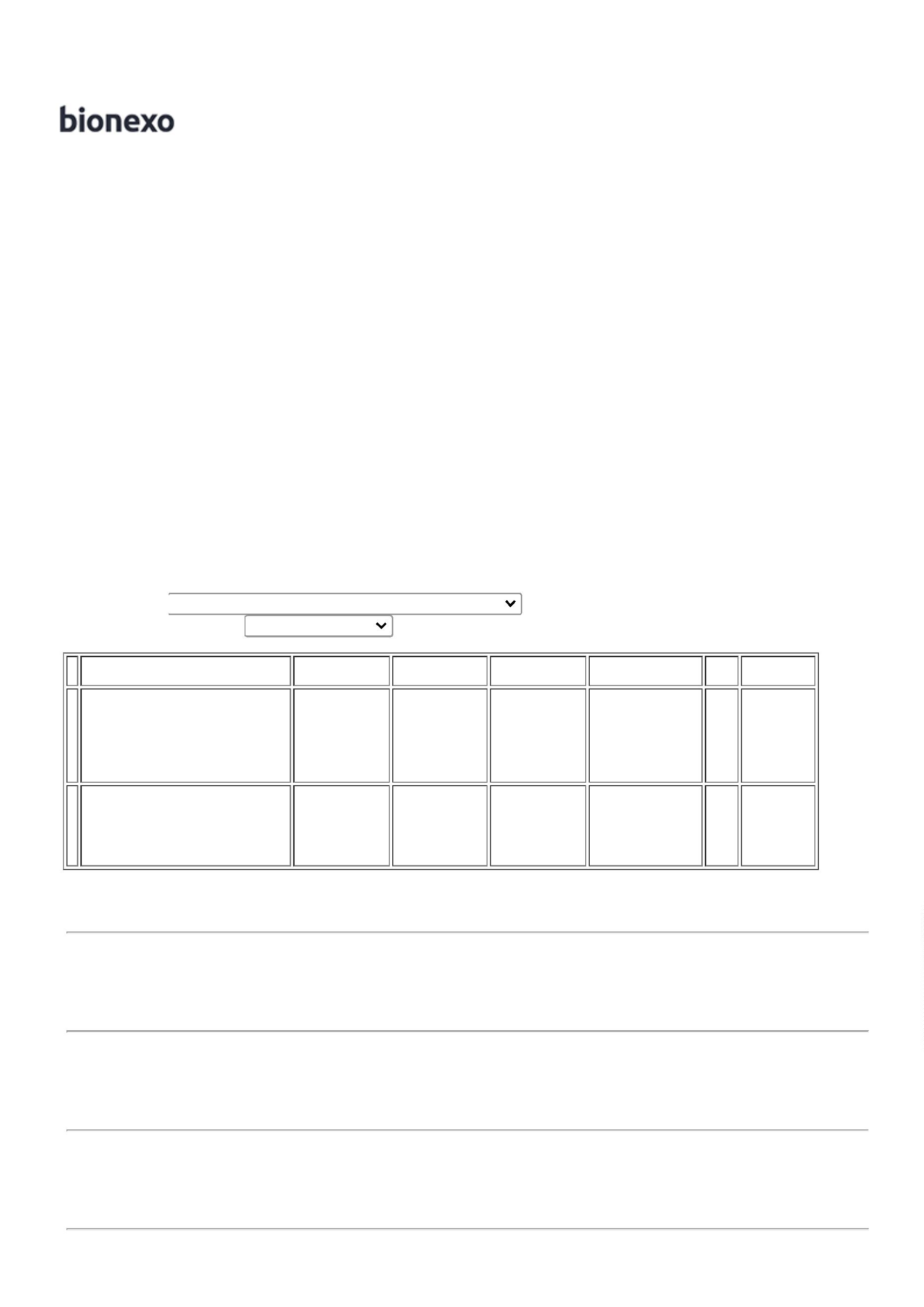 21/07/2022Bionexo10ML -> SORO- D -EBRAM -EBRAMRodriguesRanulfoEireli - Eppfaturam 2° 44,8000Nãorespondeu e-mail de224,0000OliveiraMouraANTI-D - FRASCO21/07/202219:19homologação4° e 5° Nãoatingemfaturamentomínimo.;1°, 2° e 5°não faturam3° Nãorespondeuemail dehomologação4°, 6° e 7°não atingemfaturamento.OLEO DEIMERSAORosana DeOliveiraMouraOLEO MINERALP/ MICROSCOPIO-> - DEIMERSAO. -UNIDADEGleidsonRodriguesRanulfo100 ML -R$19,0000R$19,00006727461--FRASCOFRASCOnullnull1 UnidadeLABORCLIN-LABORCLINEireli - Epp21/07/202219:19;1° NãoRosana DeOliveiraMouraPCR LATEXREAGENTE P/DETERMINACAO 38183DE PCR -PCR LATEX00 TESTESGleidsonRodriguesRanulfofatura 2° Nãoatingefaturamento 38,00003° Não1R$R$380,000010 Unidade-EBRAM -EBRAMEireli - Epp21/07/202219:19UNIDADEhomologado.PONTEIRADESCARTAVELAMARELA 0 APONTEIRATIPOUNIVERSAL0-200 ULPCT C/1000- GLOBALPLAST -;1° e 2° nãofaturam 3°nãoRosana DeOliveiraMoura200UL ->GleidsonRodriguesRanulfoPONTEIRAR$16,0000R$32,000084532-PACOTEnullhomologado4Não atingemfaturamento.2 PacoteUNIVERSAL CORAMARELA 0-200MICROLITROS -PACOTE COM°, 5° e 6°Eireli - Epp21/07/202219:19GLOBAL1000 UNIDADES.VDRLANTIGENORPR 5ML250 TESTES-LABORCLIN-Rosana DeOliveiraMouraGleidsonRodriguesRanulfo;1° Nãohomologado2° e 3° Não 42,0000faturam.REAGENTE -VDRL 5.5 MLR$R$84,000094748-FRASCOnull2 KitEireli - Epp21/07/202219:19LABORCLINTUBO A VACUORETRACAOCOAG. SOROL.TAMPAVERMELHA 4 A5ML -> TUBOPARA COLETA DESANGUE AVACUO.DESCARTAVEL.ESTERIL. COMTAMPA PLASTICAPROTETORA.COM ROTULOADERIDOTUBOSORO 4 MLC/ATIVADORCX C/ 100 -FIRST -Rosana DeOliveiraMouraGleidsonRodriguesRanulfoFornecedoresnão atingemfaturamento 0,5600mínimo;R$R$112,00001314991-RACKnull200 UnidadeEireli - Epp21/07/202219:19CONTENDOFIRSTNUMERO DELOTE E PRAZODE VALIDADE.VOLUME DEASPIRACAO DE 4A 5ML.TAMANHO 13 X75 MM. TAMPAVERMELHA. -UNIDADETotalParcial:R$231.01.082,8000Total de Itens da Cotação: 13Total de Itens Impressos: 9Programaçãode EntregaPreçoUnitárioValorTotalProdutoCódigoFabricante Embalagem Fornecedor Comentário JustificativaQuantidadeUsuário5COLETOR DEURINA ESTERILP/ UROCULTURA4455-COLETORUNIVER.ESTERIL S/PA 80MLPACOTESupermedicaDistribuidoraHospitalarnull;1°, 2°, 3° 5°Não atingem 0,3610faturamentoR$400 UnidadeR$144,4000Rosana DeOliveiraMoura50-80ML -Ltda - Memínimo 4°Não fatura.https://bionexo.bionexo.com/jsp/RelatPDC/relat_adjudica.jsp2/3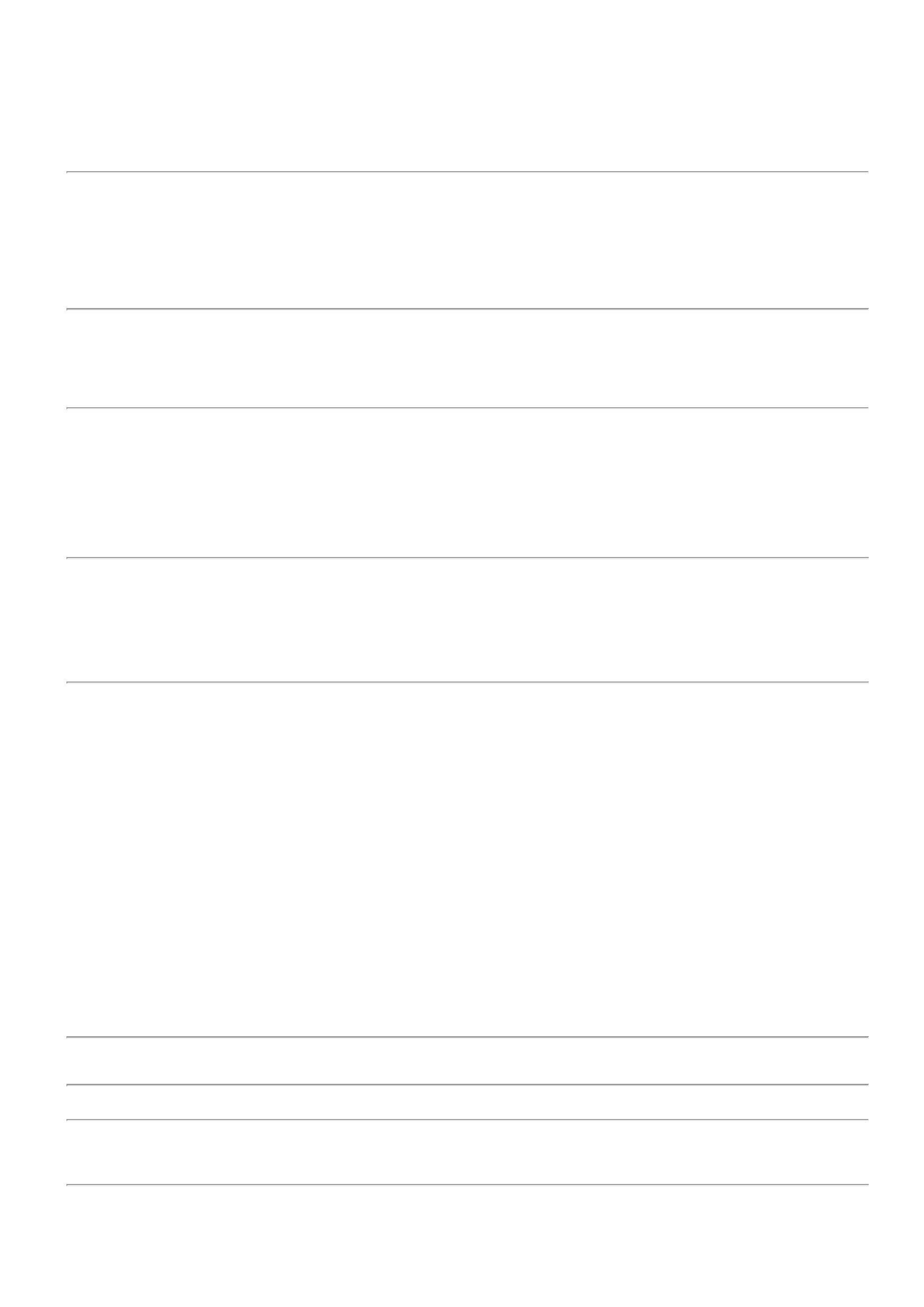 21/07/2022BionexoVOLUME 50 A 80C/100 -CRAL21/07/202219:19MLTUBO AVACUOTUBO A VACUOC/ EDTA TAMPAROXA 2ML ->TUBO EMACRILICOUNIDADE;1° e 3° Nãoatingemfaturamento2° Não fatura 0,45754° Cotouerrado.Rosana DeOliveiraMouraSupermedicaDistribuidoraHospitalar02MLR$R$457,50001118078-PLAST.CAIXAnull1000 UnidadeROXO EDTAK3 C/100 -VACUPLASTLtda - Me21/07/202219:19TUBO A VACUOC/ GELSEPARADORTAMPA AMARELA5ML -> PARASORO; EMACRILICO;TUBO AVACUORosana DeOliveiraMoura05ML VDSupermedicaDistribuidoraHospitalar;1° e 2° Nãofaturam 3° e4° NãoDESCARTAVEL,2 ESTERIL,ROTULO 19644AMARELOGEL SEPATIV C/100-R$0,7562R$378,10001-CAIXAnull500 UnidadeADERIDOLtda - Mefaturam.21/07/202219:19CONTENDONUMERO DELOTE E PRAZODE VALIDADE,VOLUME DEVACUPLASTASPIRAÇÃO DE5ML - UNIDADETotalParcial:R$980,000012900.0131.0Total de Itens da Cotação: 13Total de Itens Impressos: 3TotalGeral:R$2.062,8000Clique aqui para geração de relatório completo com quebra de páginahttps://bionexo.bionexo.com/jsp/RelatPDC/relat_adjudica.jsp3/3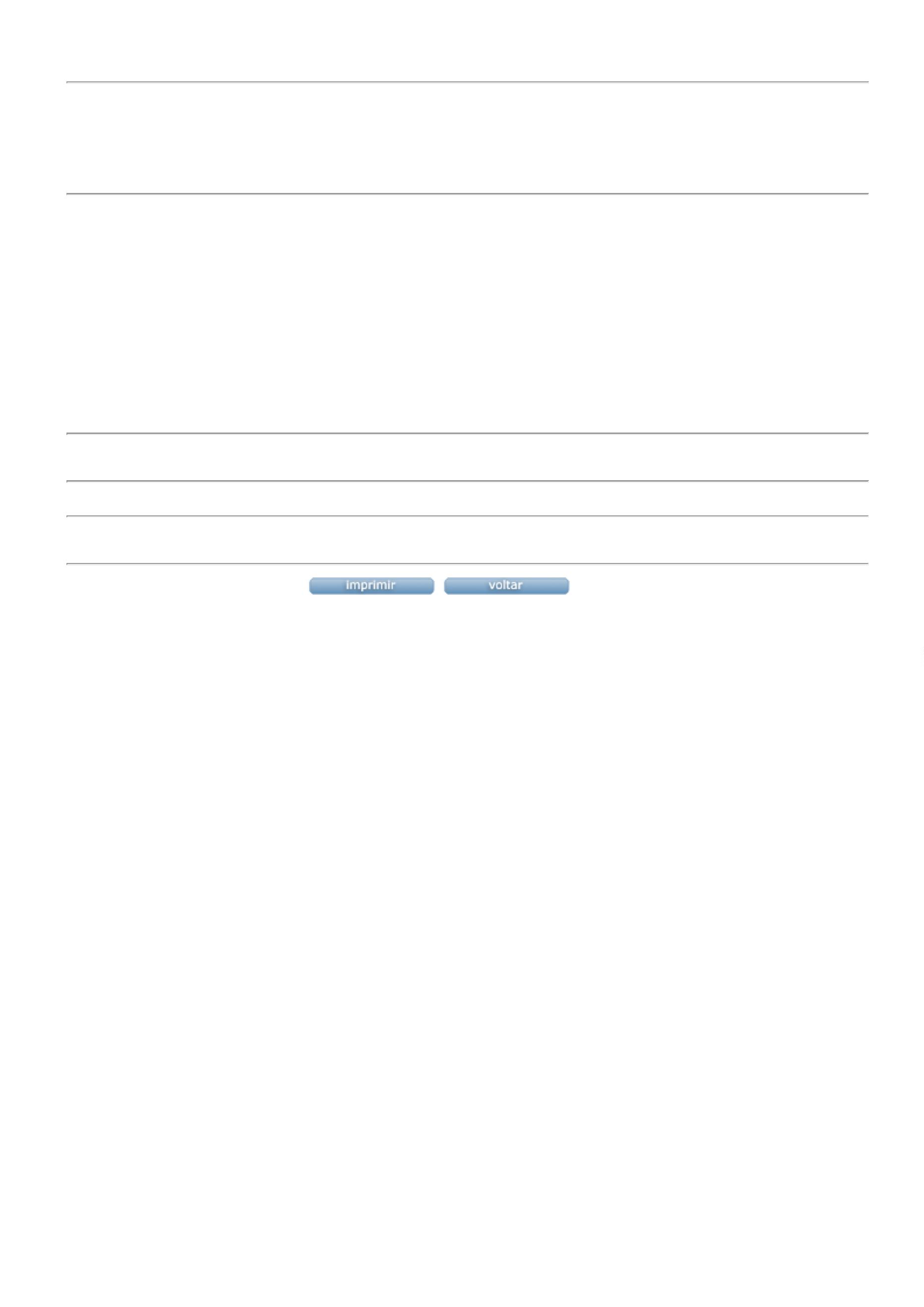 